I. DATOS GENERALESII. PERIODO DE ASISTENCIA AL CAMPO DE PRÁCTICASFecha de inicio de la asistencia al campo de prácticas: _________________________Fecha prevista de finalización de la estancia en el campo: ______________________III. HORARIO SEMANALFdo.:							Fdo.:Instructor/a						Alumno/aANEXO VII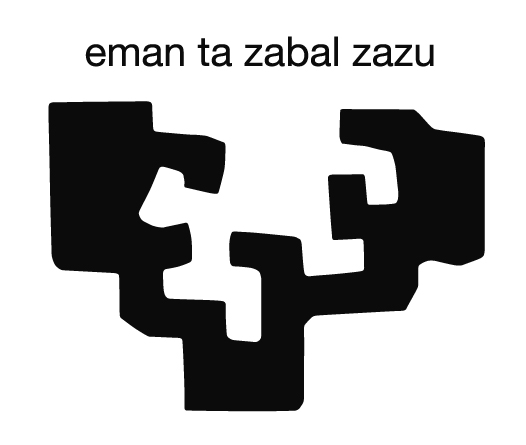 Ficha de asistencia al campo de prácticasTitulación en la que se enmarcan las prácticasGRADO EN TRABAJO SOCIAL UPV/EHUNombre y apellidos del/la alumno/aNombre y apellidos del profesorado-tutorNombre y apellidos del/la profesional instructor/aInstitución o entidad social Servicio o centro de la Entidad Curso académicoLUNESMARTESMIERCOLESJUEVESVIERNESSÁBADODOMINGOHORARIOMAÑANAHORARIOTARDE